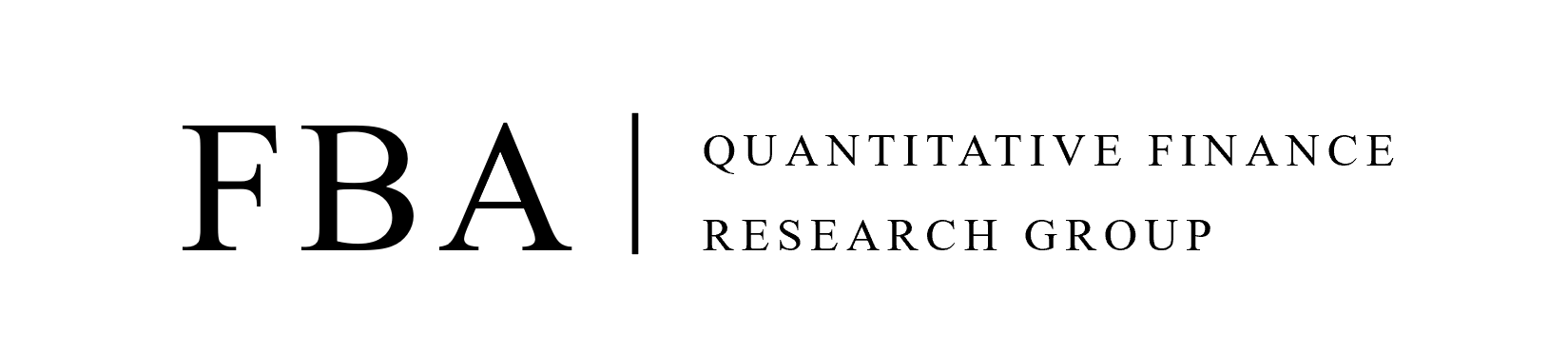 PERSONAL DETAILSEDUCATIONCERTIFICATESAWARDS AND ACHIEVEMENTS	WORK EXPERIENCESOTHERSPlease list courses you have taken that are relevant to mathematics, computer science, statistics, and finance for Relevant Courses (Please specify the year you have taken)ESSAYFBA QUANT VIDEO INTERVIEW TIMESLOTPlease mark ‘v’ on the slots that you will be available for the interview(please select as many slots as possible as the time slot fills up quickly)FBA QUANT TRACK PREFERENCEPlease write down your preference ranking (1st ~ 3th)This will be actively considered when organizing FBA Quant trackFBA Quant 2023 Summer Recruitment Application Form(Deadline: 11:00 PM, Jul 22nd, 2023)PhotoNamePhotoDate of BirthPhotoAddressPhotoE-mail AddressPhotoMobileYear of Admission- Year of GraduationUniversityMajorDegreeName of CertificatesIssuing Organization Year of AcquisitionName of CompetitionOrganization / SponsorshipAwardCompanyDepartmentPositionYear of EmploymentLanguage proficiency(Spoken/Written)Programming LanguagesOther ActivitiesRelevant CoursesFinance:Economics:Mathematics:Statistics:Programming:Q. What is Your Career Goal?Q. Why FBA Quant?Q. Why You?Video Interview Time SlotVideo Interview Time SlotVideo Interview Time SlotVideo Interview Time SlotJul 23rd, 2023Jul 23rd, 2023Jul 24td, 2023Jul 24td, 202309:00 ~ 10:0009:00 ~ 10:0010:30 ~ 11:3010:30 ~ 11:3013:00 – 14:0013:00 – 14:0014:30 – 15:3014:30 – 15:3016:00 – 17:0016:00 – 17:0020:00 – 21:0020:00 – 21:0021:30 – 22:3021:30 – 22:30Jul 25th, 2023Jul 25th, 2023Jul 26th, 2023Jul 26th, 202309:00 ~ 10:0009:00 ~ 10:0010:30 ~ 11:3010:30 ~ 11:3013:00 – 14:0013:00 – 14:0014:30 – 15:3014:30 – 15:3016:00 – 17:0016:00 – 17:0020:00 – 21:0020:00 – 21:0021:30 – 22:3021:30 – 22:30FBA Quant TrackFBA Quant TrackQuant StratInterest-Rate DerivativesVolatility DerivativesAsset ManagementFactor ModelsPortfolio ManagementQuant TradingMarket MicrostructureMarket Making